REPUBLIKA  HRVATSKA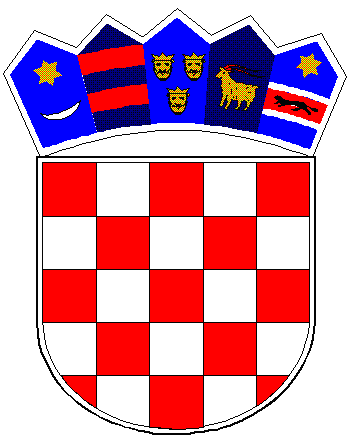 KRAPINSKO-ZAGORSKA ŽUPANIJAGRAD PREGRADA       G R A D S K O  V I J E Ć EKlasa: 602-01/14-01/35Urbroj: 2214/01-01-14-2Pregrada, 16.rujan  2014.Temeljem članka 32. Statuta  Grada Pregrade (Službeni glasnik  Krapinsko-zagorske županije br. 6/13. i 17/13.), a na prijedlog Koordinacijskog odbora Grada Pregrade za provođenje akcije  Grad Pregrada - prijatelj djece Pregrada od 26. 8. 2014. godine, Gradsko vijeće Grada Pregrada na sjednici održanoj dana 16.09.2014. godine,  donijelo je  O D L U K Uo osnivanju Dječjeg gradskog vijeća Grada PregradeČlanak  1.	Osniva se Dječje gradsko vijeće Grada Pregrade u okviru akcije Grad Pregrada-prijatelj djece, kao institucionalan  okvir za  ostvarivanje prava djece na aktivno sudjelovanje u životu Grada Pregrade, a koja se provodi uz sudjelovanje:          -Osnovne škole Janka Leskovara  Pregrada,           -Osnovne škole Jurice Prejca Desinić, za učenike  koji imaju prebivalište na području Grada Pregrade, odnosno Vinagore. Dječje gradsko vijeće ima za cilj ostvarivanje temeljnih dječjih prava zajamčenih Konvencijom o pravima djece, i to:          - pravo djece na slobodno izražavanje mišljenja,         - iznošenje prijedloga odraslima,         - aktivno uključivanje i sudjelovanje u procesu donošenja odluka koje utječu na  kvalitetu života djece.Članak  2.	Sjedište Dječjeg gradskog vijeća je u Pregradi, J. K. Tuškana 2.	Članak  3.	Dječje Gradsko vijeće Grada Pregrade čini10 članova, odnosno po 1 predstavnik svakog razrednog odjeljenja od V. do VII. razreda  Osnovne škole Janka Leskovara  Pregrada i 1predstavnik učenika V do VII razreda Osnovne škole Jurice Prejca Desinić, koji imaju prebivalište na području Grada Pregrade (Vinagora), budući je :	- osnovna škola ustanova od posebnog značaja za svu djecu,            - u školi najlakše osigurati prikupljanje mišljenja i razmjenu iskustava i ideja između  izabranih vijećnika i drugih učenika,           -  jedna od uloga škole usmjeravati i osposobljavati učenike za aktivno građanstvo.           U izborima za Dječje gradsko vijeće Grada Pregrade imaju pravo sudjelovati svi učenici iz stavka 1. ovog članka.         Kandidat koji se prijavljuje za vijećnika/icu mora biti učenik/ica dobrog ili uzornog vladanja, koje nema izrečenu niti jednu od pedagoških mjera.Članak  4.	Članovi Dječjeg gradskog vijeća Grada Pregrade biraju se na izborima koji se provode svake 2 godine.            Mandat članova traje dvije godine, s mogućnošću još jednog izbora za one vijećnike koji ostaju u osnovnoj školi do kraja mandata, odnosno mandat je ograničen završetkom osnovnoškolskog školovanja.Na izborima za Dječje gradsko vijeće imaju pravo sudjelovati svi upisani učenici iz članka 3. ove odluke,a koji imaju u trenutku izbora prijavljeno prebivalište na području Grada Pregrade.Članak  5.	Gradonačelnik Grada Pregrada objavljuje datum i vrijeme izbora.             U roku osam (8) dana od objave organizira se u školama prezentacija akcije :Grad Pregrada -prijatelj djece i izbori za Dječje gradsko vijeće Grada Pregrade  za sve učenike iz članka 3. ove Odluke.U roku 15 dana od dana objave izbora zainteresirani učenici/e dostavljaju svoju kandidaturu u pisanom obliku ravnatelju/ici  posredstvom razrednika/ice  odjela, na temelju čega ravnatelji/iceobjavljuju Liste kandidata na oglasnoj ploči škola i Grada Pregrade kao i na  Internet stranicama osnovnih škola i Grada Pregrade.Ravnatelj/ica Osnovne škole Janka Leskovara Pregrada donosi  odluku o imenovanju Izborne komisije koju čine 3 učenika, i to za posebno  za odjeljenja V, VI I VII razreda.         Ravnatelj/ica Osnovne škole Jurice PrejcaDesinić  donosi odluku o imenovanju Izborne komisije od 3 učenika  za učenike od V do VII razreda s područja Vinagore.         Vijećnici se izabiru tajnim glasovanjem uz prisustvo razrednika/ice, koji jamči pravilnost izbora.Rezultati glasovanja unose se u zapisnik, koji potpisuju Izborna komisija i razrednik/ica.        Za vijećnika se izabire kandidat/ica sa najvećim brojem glasova.         U slučaju istog broja glasova dvoje ili više kandidata , izbori se ponavljaju između tih kandidata, neposredno nakon prebrojavanja glasova.        Po završenom glasovanju, zapisnici o glasovanju  odmah  se dostavljaju Upravnom odjelu za opće poslove i društvene djelatnosti Grada Pregrade, koji u roku od 72 sata objavljuje rezultate izbora na oglasnoj ploči grada i škola te na web stranicama.       Sav potreban tiskani materijal za izbore osigurava Grad Pregrada.       Osnovne škole osiguravaju ostale potrebne uvjete za provođenje izbora(prostor, vrijeme ).Članak 6.Konstituirajuću sjednicu Dječjeg gradskog vijeća saziva Gradonačelnik Grada Pregrade u roku 15 dana od dana objave rezultata izbora.Članak  7. Dječje gradsko vijeće bira Dječjeg gradonačelnika i Zamjenika dječjeg gradonačelnik.         Dječji gradonačelnik predstavlja Dječje gradsko vijeće i sudjeluje na svim manifestacijama Grada Pregrade.       Kada Dječji gradonačelnik iz objektivnih razloga nije u mogućnosti, zamjenjuje ga Zamjenik dječjeg gradonačelnika.Članak  8. Gradonačelnik Grada Pregrade odlukom imenuje voditelja/icu  Dječjeg  gradskog vijeća, iz redova stručnih osoba koje svakodnevno  rade s djecom na području Grada Pregrade, a koji treba voditi i moderirati rad Dječjeg gradskog vijeća.Članak 9.       Za Dječjeg gradonačelnika mogu se kandidirati vijećnici Dječjeg gradskog vijeća i to podnošenjem  pismene kandidature ravnatelju osnovne škole, u roku od osam (8) dana od objave rezultata izbora.        Dječjeg gradonačelnika i Zamjenika dječjeg gradonačelnika biraju vijećnici Dječjeg gradskog vijeća između sebe, tajnim glasovanjem,  na konstituirajućoj sjednici.       Za Dječjeg gradonačelnika imenuje se kandidat koji je dobio najveći broj glasova.       Za Zamjenika dječjeg gradonačelnika imenuje se kandidat koji je dobio drugi najveći broj glasova.        U slučaju da dva ili više kandidata ostvare jednaki broj glasova, ponavlja se izbor između tih kandidata na istoj sjednici.Članak  10.Dječje gradsko vijeće ima Statut.     Statut donosi Gradsko vijeće Grada Pregrade, na prijedlog Dječjeg gradskog vijeća Grada Pregrade, nakon konstituirajuće sjednice.Članak  11.Ova odluka stupa na snagu osmog dana nakon objave u Službenom glasniku Krapinsko-zagorske županije.                                                                                                      PREDSJEDNIK                                                                                               GRADSKOG VIJEĆAZlatko Šorša